Расширенное расписание уроков МАОУ СОШ № 4 на 01.12.2020г.6А6Б6В6Г7А7Б7В8А8Б8В9А9Б9В10А10Б10В11А11Б11ВNпредметзадание1-2-3Немецкий языкПлатформа Zoom6а — 15.00 01.12 №872 0346 6091, код eS9PQBТема: Повторение изученного материала. Подготовка к контрольной работе.Работа по учебнику. Отрицательная частица nicht и отрицательное местоимение kein (keine).
- на стр.26 рассмотреть правило выражения отрицания в немецком языке, обратить внимание на изменение местоимения kein по родам и падежам.
- стр.26 упр.9(b): прочитать диалог, заполнить пропуски nicht/kein (обращая внимание на изменения kein по родам и падежам). Устно.
- стр.26  ответить на вопросы отрицательно. Устно.Повторить записи в тетради. Спряжение глаголов wollen / muessen.Домашнее задание: дополнительные материалы.4Немецкий языкПлатформа Zoom6а — 15.00 01.12 №872 0346 6091, код eS9PQBТема: Повторение изученного материала. Подготовка к контрольной работе.Работа по учебнику. Отрицательная частица nicht и отрицательное местоимение kein (keine).
- на стр.26 рассмотреть правило выражения отрицания в немецком языке, обратить внимание на изменение местоимения kein по родам и падежам.
- стр.26 упр.9(b): прочитать диалог, заполнить пропуски nicht/kein (обращая внимание на изменения kein по родам и падежам). Устно.
- стр.26  ответить на вопросы отрицательно. Устно.Повторить записи в тетради. Спряжение глаголов wollen / muessen.Домашнее задание: дополнительные материалы.5Технология (Мальчики)Прочитать §10, письменно ответить на вопросы стр.656Технология (Мальчики)Прочитать §10, письменно ответить на вопросы стр.655Тема урока: Текстильные материалы из химических волокон. Свойства текстильных материалов.Задание на урок: Ознакомиться с предложенной учителем теоретической частью темы урока. Выполнить краткий конспект по теме урока. Письменно ответить на вопрос : Как ухаживать за изделиями из синтетических и искусственных тканей (стирать, утюжить, сушить и т.д.) Для ответа на вопрос воспользуйтесь интернетом, дополнительной литературойДомашнее задание: к следующему уроку на следующую неделю повторить записи в тетради, подготовиться к тесту.6Технология (девочки)Тема урока: Текстильные материалы из химических волокон. Свойства текстильных материалов.Задание на урок: Ознакомиться с предложенной учителем теоретической частью темы урока. Выполнить краткий конспект по теме урока. Письменно ответить на вопрос : Как ухаживать за изделиями из синтетических и искусственных тканей (стирать, утюжить, сушить и т.д.) Для ответа на вопрос воспользуйтесь интернетом, дополнительной литературойДомашнее задание: к следующему уроку на следующую неделю повторить записи в тетради, подготовиться к тесту.Nпредметзадание1Немецкий языкПлатформа Zoom6б — 13.30 01.12 №861 2197 2553, код P87zDPТема: Повторение изученного материала. Подготовка к контрольной работе.Работа по учебнику. Отрицательная частица nicht и отрицательное местоимение kein (keine).
- на стр.26 рассмотреть правило выражения отрицания в немецком языке, обратить внимание на изменение местоимения kein по родам и падежам.
- стр.26 упр.9(b): прочитать диалог, заполнить пропуски nicht/kein (обращая внимание на изменения kein по родам и падежам). Устно. - стр.26 ответить на вопросы отрицательно. Устно.Повторить записи в тетради. Спряжение глаголов wollen / muessen.Домашнее задание: дополнительные материалы.2Немецкий языкПлатформа Zoom6б — 13.30 01.12 №861 2197 2553, код P87zDPТема: Повторение изученного материала. Подготовка к контрольной работе.Работа по учебнику. Отрицательная частица nicht и отрицательное местоимение kein (keine).
- на стр.26 рассмотреть правило выражения отрицания в немецком языке, обратить внимание на изменение местоимения kein по родам и падежам.
- стр.26 упр.9(b): прочитать диалог, заполнить пропуски nicht/kein (обращая внимание на изменения kein по родам и падежам). Устно. - стр.26 ответить на вопросы отрицательно. Устно.Повторить записи в тетради. Спряжение глаголов wollen / muessen.Домашнее задание: дополнительные материалы.3Технология (мальчики)Прочитать §10, письменно ответить на вопросы стр.654Технология (мальчики)Прочитать §10, письменно ответить на вопросы стр.653Технология (Девочки)Тема урока: Текстильные материалы из химических волокон. Свойства текстильных материалов.Задание на урок: Ознакомиться с предложенной учителем теоретической частью темы урока. Выполнить краткий конспект по теме урока. Письменно ответить на вопрос : Как ухаживать за изделиями из синтетических и искусственных тканей (стирать, утюжить, сушить и т.д.) Для ответа на вопрос воспользуйтесь интернетом, дополнительной литературойДомашнее задание: к следующему уроку на следующую неделю повторить записи в тетради, подготовиться к тесту.4Технология (Девочки)Тема урока: Текстильные материалы из химических волокон. Свойства текстильных материалов.Задание на урок: Ознакомиться с предложенной учителем теоретической частью темы урока. Выполнить краткий конспект по теме урока. Письменно ответить на вопрос : Как ухаживать за изделиями из синтетических и искусственных тканей (стирать, утюжить, сушить и т.д.) Для ответа на вопрос воспользуйтесь интернетом, дополнительной литературойДомашнее задание: к следующему уроку на следующую неделю повторить записи в тетради, подготовиться к тесту.5Литература      Уроки  и задания  к учебнику, где дан текст Н. В. Гоголя «Тарас Бульба»1 урок. Тема: Остап и Андрий. Сравнительная характеристика (характеры, типы, речь).Главы 5-6 (вопросы 1-3), стр. 309Д.з. Дочитать текст  повести Н. В. Гоголя «Тарас Бульба».2 урок. Тема: Остап и Андрий. Сравнительная характеристика (характеры, типы, речь).Главы 5-6 (вопросы 4-6), стр. 309Д.з. Глава 11, стр. 310 (вопросы 1-5)      Уроки и задания к учебнику, где дан текст Н. В. Гоголя «Старосветские помещики»1 урок. Тема:  Поразмышляем о прочитанном. Анализ повести Н. В. Гоголя «Старосветские помещики». Материал учебника стр. 310-313. Прочитать. Вопросы  1, 2 на стр. 313Д.з. Дочитать текст  повести Н. В. Гоголя   «Старосветские помещики».2 урок. Тема: Подробная характеристика образов главных героев в повести Н. В. Гоголя «Старосветские помещики». Материал учебника стр.313, вопросы с 1 по 6 письменно.Д.з. Материал на стр. 314 прочитать, вопросы 6, 7 письменно.6Литература      Уроки  и задания  к учебнику, где дан текст Н. В. Гоголя «Тарас Бульба»1 урок. Тема: Остап и Андрий. Сравнительная характеристика (характеры, типы, речь).Главы 5-6 (вопросы 1-3), стр. 309Д.з. Дочитать текст  повести Н. В. Гоголя «Тарас Бульба».2 урок. Тема: Остап и Андрий. Сравнительная характеристика (характеры, типы, речь).Главы 5-6 (вопросы 4-6), стр. 309Д.з. Глава 11, стр. 310 (вопросы 1-5)      Уроки и задания к учебнику, где дан текст Н. В. Гоголя «Старосветские помещики»1 урок. Тема:  Поразмышляем о прочитанном. Анализ повести Н. В. Гоголя «Старосветские помещики». Материал учебника стр. 310-313. Прочитать. Вопросы  1, 2 на стр. 313Д.з. Дочитать текст  повести Н. В. Гоголя   «Старосветские помещики».2 урок. Тема: Подробная характеристика образов главных героев в повести Н. В. Гоголя «Старосветские помещики». Материал учебника стр.313, вопросы с 1 по 6 письменно.Д.з. Материал на стр. 314 прочитать, вопросы 6, 7 письменно.Nпредметзадание1Математика«Раскрытие скобок и заключение в скобки»Первый урок: Подключиться к конференции Zoom  6В (Время: 1 дек. 2020 13:30 https://us05web.zoom.us/j/4848138621?pwd=MFkxUUVPRUdoc0EzaVVwSHpVYTdHQT09)Устный счетТренировочные задания по карточкамЗакрепление материала (решаем самостоятельно в тетрадях №№371, 372 стр 72)Второй урок: Подключиться к конференции Zoom 6В (Время: 1 дек 2020 14:00 https://us05web.zoom.us/j/4848138621?pwd=MFkxUUVPRUdoc0EzaVVwSHpVYTdHQT09)Решаем в тетрадях: стр. 72, №№375(1 столбик), 376 (1 столбик)Проверка уровня усвоения учебного материала, изученного на предыдущих уроках (самостоятельная работа по карточкам, 2 варианта)Решение уравнений (карточка)Подведение итогов урокаДомашнее задание: Выучить правила п.2.10, №№373, 375(2 столбик), 376(2 столбик)2Математика«Раскрытие скобок и заключение в скобки»Первый урок: Подключиться к конференции Zoom  6В (Время: 1 дек. 2020 13:30 https://us05web.zoom.us/j/4848138621?pwd=MFkxUUVPRUdoc0EzaVVwSHpVYTdHQT09)Устный счетТренировочные задания по карточкамЗакрепление материала (решаем самостоятельно в тетрадях №№371, 372 стр 72)Второй урок: Подключиться к конференции Zoom 6В (Время: 1 дек 2020 14:00 https://us05web.zoom.us/j/4848138621?pwd=MFkxUUVPRUdoc0EzaVVwSHpVYTdHQT09)Решаем в тетрадях: стр. 72, №№375(1 столбик), 376 (1 столбик)Проверка уровня усвоения учебного материала, изученного на предыдущих уроках (самостоятельная работа по карточкам, 2 варианта)Решение уравнений (карточка)Подведение итогов урокаДомашнее задание: Выучить правила п.2.10, №№373, 375(2 столбик), 376(2 столбик)3Литература      Уроки  и задания  к учебнику, где дан текст Н. В. Гоголя «Тарас Бульба»1 урок. Тема: Остап и Андрий. Сравнительная характеристика (характеры, типы, речь).Главы 5-6 (вопросы 1-3), стр. 309Д.з. Дочитать текст  повести Н. В. Гоголя «Тарас Бульба».2 урок. Тема: Остап и Андрий. Сравнительная характеристика (характеры, типы, речь).Главы 5-6 (вопросы 4-6), стр. 309Д.з. Глава 11, стр. 310 (вопросы 1-5)      Уроки и задания к учебнику, где дан текст Н. В. Гоголя «Старосветские помещики»1 урок. Тема:  Поразмышляем о прочитанном. Анализ повести Н. В. Гоголя «Старосветские помещики». Материал учебника стр. 310-313. Прочитать. Вопросы  1, 2 на стр. 313Д.з. Дочитать текст  повести Н. В. Гоголя   «Старосветские помещики».2 урок. Тема: Подробная характеристика образов главных героев в повести Н. В. Гоголя «Старосветские помещики». Материал учебника стр.313, вопросы с 1 по 6 письменно.Д.з. Материал на стр. 314 прочитать, вопросы 6, 7 письменно.4Литература      Уроки  и задания  к учебнику, где дан текст Н. В. Гоголя «Тарас Бульба»1 урок. Тема: Остап и Андрий. Сравнительная характеристика (характеры, типы, речь).Главы 5-6 (вопросы 1-3), стр. 309Д.з. Дочитать текст  повести Н. В. Гоголя «Тарас Бульба».2 урок. Тема: Остап и Андрий. Сравнительная характеристика (характеры, типы, речь).Главы 5-6 (вопросы 4-6), стр. 309Д.з. Глава 11, стр. 310 (вопросы 1-5)      Уроки и задания к учебнику, где дан текст Н. В. Гоголя «Старосветские помещики»1 урок. Тема:  Поразмышляем о прочитанном. Анализ повести Н. В. Гоголя «Старосветские помещики». Материал учебника стр. 310-313. Прочитать. Вопросы  1, 2 на стр. 313Д.з. Дочитать текст  повести Н. В. Гоголя   «Старосветские помещики».2 урок. Тема: Подробная характеристика образов главных героев в повести Н. В. Гоголя «Старосветские помещики». Материал учебника стр.313, вопросы с 1 по 6 письменно.Д.з. Материал на стр. 314 прочитать, вопросы 6, 7 письменно.5ИсторияТема: Столетняя война Классная работа: Прочитать п.20, посмотреть видеоролик https://www.youtube.com/watch?v=JN3n6WQcqB8 , выписать хронологические рамки войны, причину, основные события, итог. Домашняя работа:  пройти онлайн тест https://onlinetestpad.com/ru/test/240-stoletnyaya-vojna 6ИсторияТема: Столетняя война Классная работа: Прочитать п.20, посмотреть видеоролик https://www.youtube.com/watch?v=JN3n6WQcqB8 , выписать хронологические рамки войны, причину, основные события, итог. Домашняя работа:  пройти онлайн тест https://onlinetestpad.com/ru/test/240-stoletnyaya-vojna Nпредметзадание1ИсторияТема: Столетняя война Классная работа: Прочитать п.20, посмотреть видеоролик https://www.youtube.com/watch?v=JN3n6WQcqB8 , выписать хронологические рамки войны, причину, основные события, итог. Домашняя работа:  пройти онлайн тест https://onlinetestpad.com/ru/test/240-stoletnyaya-vojna 2ИсторияТема: Столетняя война Классная работа: Прочитать п.20, посмотреть видеоролик https://www.youtube.com/watch?v=JN3n6WQcqB8 , выписать хронологические рамки войны, причину, основные события, итог. Домашняя работа:  пройти онлайн тест https://onlinetestpad.com/ru/test/240-stoletnyaya-vojna 3Математика«Раскрытие скобок и заключение в скобки»Первый урок: Подключиться к конференции Zoom  6Г (Время: 1 дек. 2020 17:00 https://us05web.zoom.us/j/4848138621?pwd=MFkxUUVPRUdoc0EzaVVwSHpVYTdHQT09)Устный счетТренировочные задания по карточкамЗакрепление материала (решаем самостоятельно в тетрадях №№371, 372 стр 72)Второй урок: Подключиться к конференции Zoom 6Г (Время: 1 дек 2020 17:30https://us05web.zoom.us/j/4848138621?pwd=MFkxUUVPRUdoc0EzaVVwSHpVYTdHQT09)Решаем в тетрадях: стр. 72, №№375(1 столбик), 376 (1 столбик)Проверка уровня усвоения учебного материала, изученного на предыдущих уроках (самостоятельная работа по карточкам, 2 варианта)Решение уравнений (карточка)Подведение итогов урокаДомашнее задание: Выучить правила п.2.10, №№373, 375(2 столбик), 376(2 столбик)4Математика«Раскрытие скобок и заключение в скобки»Первый урок: Подключиться к конференции Zoom  6Г (Время: 1 дек. 2020 17:00 https://us05web.zoom.us/j/4848138621?pwd=MFkxUUVPRUdoc0EzaVVwSHpVYTdHQT09)Устный счетТренировочные задания по карточкамЗакрепление материала (решаем самостоятельно в тетрадях №№371, 372 стр 72)Второй урок: Подключиться к конференции Zoom 6Г (Время: 1 дек 2020 17:30https://us05web.zoom.us/j/4848138621?pwd=MFkxUUVPRUdoc0EzaVVwSHpVYTdHQT09)Решаем в тетрадях: стр. 72, №№375(1 столбик), 376 (1 столбик)Проверка уровня усвоения учебного материала, изученного на предыдущих уроках (самостоятельная работа по карточкам, 2 варианта)Решение уравнений (карточка)Подведение итогов урокаДомашнее задание: Выучить правила п.2.10, №№373, 375(2 столбик), 376(2 столбик)56Nпредметзадание0ГеометрияТема: Треугольник. Первый признак равенства треугольников.Классная работа 1. просмотреть видео https://youtu.be/p-xoOIn89h4 ознакомиться с элементами треугольника , свойствами, с понятием теоремы и доказательства.2. Просмотреть видеоурок https://interneturok.ru/lesson/geometry/7-klass/treugolnikib/pervyy-priznak-ravenstva-treugolnikov выписать из него доказательство теоремы, и все 4 задачи. С решением и построением. Смотреть внимательно и вникать в суть теоремы.Решить №87, 95Д.з. п.14,15 https://resh.edu.ru/subject/lesson/7294/train/297985/ результаты отправить мне в ЛС с решениями каждого задания, и с проверенным результатом.1ГеометрияТема: Треугольник. Первый признак равенства треугольников.Классная работа 1. просмотреть видео https://youtu.be/p-xoOIn89h4 ознакомиться с элементами треугольника , свойствами, с понятием теоремы и доказательства.2. Просмотреть видеоурок https://interneturok.ru/lesson/geometry/7-klass/treugolnikib/pervyy-priznak-ravenstva-treugolnikov выписать из него доказательство теоремы, и все 4 задачи. С решением и построением. Смотреть внимательно и вникать в суть теоремы.Решить №87, 95Д.з. п.14,15 https://resh.edu.ru/subject/lesson/7294/train/297985/ результаты отправить мне в ЛС с решениями каждого задания, и с проверенным результатом.2ИЗОВозникновение бытового жанра в русском искусстве. Родоначальники жанровой живописи в России: А, Венецианов и П. Федотов Сообщение о творчестве художников: А.Венецианова, П.Федотова; «передвижников»3ГеографияТема урока: Население Африки. Современная политическая карта.Посмотреть видеоурок: https://interneturok.ru/lesson/geografy/7-klass/bmaterikib/naselenie-afrikanskogo-kontinenta Прочитать п.23, стр. 129-132. Выполнить описание населения материка по плану:Какие народы населяют Африку?Какие части материка населены особенно плотно(max плотность)? Чему равна средняя плотность населения?Какие части материка практически не заселены? Чему равна наименьшая плотность? Заполнить таблицу: «Расовый состав населения Африки»:Фото с описанием населения и заполненной таблицей отправить в группу ВК.Тема урока: Страны Северной Африки. Алжир.Посмотреть видеоурок:  https://youtu.be/H1S3-im22Rw Прочитать п.24, стр.133-137.Выполнить описание страны: 1-й вариант- Ливия; 2-й вариант-Марокко ( План на стр.333 учебника). Фото с описанием страны отправить в группу ВК.4География5ОбществоДля чего нужна дисциплина. Просмотр видео урока (инфоурок).	П.5 стр.47 ответить на вопросы «в классе и дома»	На выбор задания из рабочей тетради.6МузыкаРазнообразие музыкальных образов.Прослушать фугу ля-минор И.С. Баха. Ответить на вопросы.Nпредметзадание0ИЗОВозникновение бытового жанра в русском искусстве. Родоначальники жанровой живописи в России: А, Венецианов и П. Федотов Сообщение о творчестве художников: А.Венецианова, П.Федотова; «передвижников»1МузыкаРазнообразие музыкальных образов.Прослушать фугу ля-минор И.С. Баха. Ответить на вопросы.2ОбществоДля чего нужна дисциплина. Просмотр видео урока (инфоурок).	П.5 стр.47 ответить на вопросы «в классе и дома»	На выбор задания из рабочей тетради.3ГеометрияТема: Треугольник. Первый признак равенства треугольников.Классная работа 1. просмотреть видео https://youtu.be/p-xoOIn89h4 ознакомиться с элементами треугольника , свойствами, с понятием теоремы и доказательства.2. Просмотреть видеоурок https://interneturok.ru/lesson/geometry/7-klass/treugolnikib/pervyy-priznak-ravenstva-treugolnikov выписать из него доказательство теоремы, и все 4 задачи. С решением и построением. Смотреть внимательно и вникать в суть теоремы.Решить №87, 95Д.з. п.14,15 https://resh.edu.ru/subject/lesson/7294/train/297985/ результаты отправить мне в ЛС с решениями каждого задания, и с проверенным результатом.4ГеометрияТема: Треугольник. Первый признак равенства треугольников.Классная работа 1. просмотреть видео https://youtu.be/p-xoOIn89h4 ознакомиться с элементами треугольника , свойствами, с понятием теоремы и доказательства.2. Просмотреть видеоурок https://interneturok.ru/lesson/geometry/7-klass/treugolnikib/pervyy-priznak-ravenstva-treugolnikov выписать из него доказательство теоремы, и все 4 задачи. С решением и построением. Смотреть внимательно и вникать в суть теоремы.Решить №87, 95Д.з. п.14,15 https://resh.edu.ru/subject/lesson/7294/train/297985/ результаты отправить мне в ЛС с решениями каждого задания, и с проверенным результатом.5ГеографияТема урока: Население Африки. Современная политическая карта.Посмотреть видеоурок: https://interneturok.ru/lesson/geografy/7-klass/bmaterikib/naselenie-afrikanskogo-kontinenta Прочитать п.23, стр. 129-132. Выполнить описание населения материка по плану:Какие народы населяют Африку?Какие части материка населены особенно плотно(max плотность)? Чему равна средняя плотность населения?Какие части материка практически не заселены? Чему равна наименьшая плотность? Заполнить таблицу: «Расовый состав населения Африки»:Фото с описанием населения и заполненной таблицей отправить в группу ВК.Тема урока: Страны Северной Африки. Алжир.Посмотреть видеоурок:  https://youtu.be/H1S3-im22Rw Прочитать п.24, стр.133-137.Выполнить описание страны: 1-й вариант- Ливия; 2-й вариант-Марокко ( План на стр.333 учебника). Фото с описанием страны отправить в группу ВК.6ГеографияNпредметзадание0ОбществоДля чего нужна дисциплина. Просмотр видео урока (инфоурок).	П.5 стр.47 ответить на вопросы «в классе и дома»	На выбор задания из рабочей тетради.1ГеографияТема урока: Население Африки. Современная политическая карта.Посмотреть видеоурок: https://interneturok.ru/lesson/geografy/7-klass/bmaterikib/naselenie-afrikanskogo-kontinenta Прочитать п.23, стр. 129-132. Выполнить описание населения материка по плану:Какие народы населяют Африку?Какие части материка населены особенно плотно(max плотность)? Чему равна средняя плотность населения?Какие части материка практически не заселены? Чему равна наименьшая плотность? Заполнить таблицу: «Расовый состав населения Африки»:Фото с описанием населения и заполненной таблицей отправить в группу ВК.Тема урока: Страны Северной Африки. Алжир.Посмотреть видеоурок:  https://youtu.be/H1S3-im22Rw Прочитать п.24, стр.133-137.Выполнить описание страны: 1-й вариант- Ливия; 2-й вариант-Марокко ( План на стр.333 учебника). Фото с описанием страны отправить в группу ВК.2ГеографияТема урока: Население Африки. Современная политическая карта.Посмотреть видеоурок: https://interneturok.ru/lesson/geografy/7-klass/bmaterikib/naselenie-afrikanskogo-kontinenta Прочитать п.23, стр. 129-132. Выполнить описание населения материка по плану:Какие народы населяют Африку?Какие части материка населены особенно плотно(max плотность)? Чему равна средняя плотность населения?Какие части материка практически не заселены? Чему равна наименьшая плотность? Заполнить таблицу: «Расовый состав населения Африки»:Фото с описанием населения и заполненной таблицей отправить в группу ВК.Тема урока: Страны Северной Африки. Алжир.Посмотреть видеоурок:  https://youtu.be/H1S3-im22Rw Прочитать п.24, стр.133-137.Выполнить описание страны: 1-й вариант- Ливия; 2-й вариант-Марокко ( План на стр.333 учебника). Фото с описанием страны отправить в группу ВК.3МузыкаРазнообразие музыкальных образов.Прослушать фугу ля-минор И.С. Баха. Ответить на вопросы.4ИЗОВозникновение бытового жанра в русском искусстве. Родоначальники жанровой живописи в России: А, Венецианов и П. Федотов Сообщение о творчестве художников: А.Венецианова, П.Федотова; «передвижников»56ГеометрияТема: Треугольник. Первый признак равенства треугольников.Классная работа 1. просмотреть видео https://youtu.be/p-xoOIn89h4 ознакомиться с элементами треугольника , свойствами, с понятием теоремы и доказательства.2. Просмотреть видеоурок https://interneturok.ru/lesson/geometry/7-klass/treugolnikib/pervyy-priznak-ravenstva-treugolnikov выписать из него доказательство теоремы, и все 4 задачи. С решением и построением. Смотреть внимательно и вникать в суть теоремы.Решить №87, 95Д.з. п.14,15 https://resh.edu.ru/subject/lesson/7294/train/297985/ результаты отправить мне в ЛС с решениями каждого задания, и с проверенным результатом.Nпредметзадание1ГеометрияТема: Площадь прямоугольникаЗадания на уроке: Посмотреть видео урок https://www.youtube.com/watch?v=42QCoZdoixw (главное законспектировать)Номера: №453 (работа с учителем)Домашнее задание: п.51, №455, №4572ГеометрияТема: Площадь прямоугольникаЗадания на уроке: Посмотреть видео урок https://www.youtube.com/watch?v=42QCoZdoixw (главное законспектировать)Номера: №453 (работа с учителем)Домашнее задание: п.51, №455, №4573ХимияУрок № 1Тема урока:  Химические уравненияХод урока:1. Просмотреть видеоурок на тему  «Закон сохранения массы веществ. Химические уравнения. Коэффициенты в уравнениях реакций» по ссылке: https://youtu.be/p8Yk8pOj70Q2. В  §10 О.С. Габриелян, И. Г. Остроумов, С.А. Сладков Химия. 8 класс   найти и выписать в тетрадь закон сохранения массы веществ и определение химического уравнения (стр. 51)3. Выполнить упражнение 1 и 2 на стр. 52Домашнее задание: §10  упр. 3 (стр. 52). Урок № 2Тема урока Химические уравнения. Составление химических уравнений.  Ход урока:1.  Прочитать  в 10 порядок составления уравнения между фосфором и кислородом (стр. 52). 2.  Записать в рабочую тетрадь Алгоритм расстановки коэффициентов в уравнении химической реакции:1).      Подсчитать количество атомов каждого элемента в правой и левой части.2).      Определить, у какого элемента количество атомов меняется, найти Н.О.К.3).      Разделить Н.О.К. на индексы – получить коэффициенты. Поставить коэффициенты перед формулами.4).      Пересчитать количество атомов, при необходимости действия повторить.5%.      Начинать лучше с атомов О или любого другого неметалла (если только О не находится в составе нескольких веществ).3. Используя Алгоритм, выполнить упр.4 и 5 на стр. 53.  Домашнее задание: §10,  упр.7 (стр.53). 4ХимияУрок № 1Тема урока:  Химические уравненияХод урока:1. Просмотреть видеоурок на тему  «Закон сохранения массы веществ. Химические уравнения. Коэффициенты в уравнениях реакций» по ссылке: https://youtu.be/p8Yk8pOj70Q2. В  §10 О.С. Габриелян, И. Г. Остроумов, С.А. Сладков Химия. 8 класс   найти и выписать в тетрадь закон сохранения массы веществ и определение химического уравнения (стр. 51)3. Выполнить упражнение 1 и 2 на стр. 52Домашнее задание: §10  упр. 3 (стр. 52). Урок № 2Тема урока Химические уравнения. Составление химических уравнений.  Ход урока:1.  Прочитать  в 10 порядок составления уравнения между фосфором и кислородом (стр. 52). 2.  Записать в рабочую тетрадь Алгоритм расстановки коэффициентов в уравнении химической реакции:1).      Подсчитать количество атомов каждого элемента в правой и левой части.2).      Определить, у какого элемента количество атомов меняется, найти Н.О.К.3).      Разделить Н.О.К. на индексы – получить коэффициенты. Поставить коэффициенты перед формулами.4).      Пересчитать количество атомов, при необходимости действия повторить.5%.      Начинать лучше с атомов О или любого другого неметалла (если только О не находится в составе нескольких веществ).3. Используя Алгоритм, выполнить упр.4 и 5 на стр. 53.  Домашнее задание: §10,  упр.7 (стр.53). 5Русский языкТема: «Обстоятельство Основные виды обстоятельства»Просмотреть видеоурок, сделать краткие записи в тетрадьhttps://newsvideo.su/education/video/25528 выполнить упражнение 144Домашнее заданиеТеоретический материал знать, выполнить упражнение 1586Русский языкТема: «Обстоятельство Основные виды обстоятельства»Просмотреть видеоурок, сделать краткие записи в тетрадьhttps://newsvideo.su/education/video/25528 выполнить упражнение 144Домашнее заданиеТеоретический материал знать, выполнить упражнение 1587Технология (мальчики)Прочитать §5, письменно ответить на вопросы стр.337Технология (девочки)Тема: Исследовательская и созидательная деятельностьНовый проект, посвящен празднованию Нового 2021 года. Выбрать тему, предложить свои идеи по изделию, выбрать материалы для проектного изделия, Фото этапов изготовления отправлять учителю каждый урок, проект рассчитан до конца четвертиNпредметзадание1ХимияУрок № 1Тема урока:  Химические уравненияХод урока:1. Просмотреть видеоурок на тему  «Закон сохранения массы веществ. Химические уравнения. Коэффициенты в уравнениях реакций» по ссылке: https://youtu.be/p8Yk8pOj70Q2. В  §10 О.С. Габриелян, И. Г. Остроумов, С.А. Сладков Химия. 8 класс   найти и выписать в тетрадь закон сохранения массы веществ и определение химического уравнения (стр. 51)3. Выполнить упражнение 1 и 2 на стр. 52Домашнее задание: §10  упр. 3 (стр. 52). Урок № 2Тема урока Химические уравнения. Составление химических уравнений.  Ход урока:1.  Прочитать  в 10 порядок составления уравнения между фосфором и кислородом (стр. 52). 2.  Записать в рабочую тетрадь Алгоритм расстановки коэффициентов в уравнении химической реакции:1).      Подсчитать количество атомов каждого элемента в правой и левой части.2).      Определить, у какого элемента количество атомов меняется, найти Н.О.К.3).      Разделить Н.О.К. на индексы – получить коэффициенты. Поставить коэффициенты перед формулами.4).      Пересчитать количество атомов, при необходимости действия повторить.5%.      Начинать лучше с атомов О или любого другого неметалла (если только О не находится в составе нескольких веществ).3. Используя Алгоритм, выполнить упр.4 и 5 на стр. 53.  Домашнее задание: §10,  упр.7 (стр.53). 2ХимияУрок № 1Тема урока:  Химические уравненияХод урока:1. Просмотреть видеоурок на тему  «Закон сохранения массы веществ. Химические уравнения. Коэффициенты в уравнениях реакций» по ссылке: https://youtu.be/p8Yk8pOj70Q2. В  §10 О.С. Габриелян, И. Г. Остроумов, С.А. Сладков Химия. 8 класс   найти и выписать в тетрадь закон сохранения массы веществ и определение химического уравнения (стр. 51)3. Выполнить упражнение 1 и 2 на стр. 52Домашнее задание: §10  упр. 3 (стр. 52). Урок № 2Тема урока Химические уравнения. Составление химических уравнений.  Ход урока:1.  Прочитать  в 10 порядок составления уравнения между фосфором и кислородом (стр. 52). 2.  Записать в рабочую тетрадь Алгоритм расстановки коэффициентов в уравнении химической реакции:1).      Подсчитать количество атомов каждого элемента в правой и левой части.2).      Определить, у какого элемента количество атомов меняется, найти Н.О.К.3).      Разделить Н.О.К. на индексы – получить коэффициенты. Поставить коэффициенты перед формулами.4).      Пересчитать количество атомов, при необходимости действия повторить.5%.      Начинать лучше с атомов О или любого другого неметалла (если только О не находится в составе нескольких веществ).3. Используя Алгоритм, выполнить упр.4 и 5 на стр. 53.  Домашнее задание: §10,  упр.7 (стр.53). 3ЛитератураТема: Пушкин А.С.Повесть «Капитанская дочка». Образ Маши Мироновой.Видеопрезентация https://www.youtube.com/watch?v=9LqVOIlMhMM&feature=emb_logoСоставить таблицу по презентацииЛитература 2Тема: Пушкин А.С. Повесть «Капитанская дочка». Образ Пугачева.Видеоурок https://www.youtube.com/watch?v=PWbTnsVW-bk&feature=emb_logoСоставить конспект видеоурока.Д/З. подготовиться к сочинению по повести4ЛитератураТема: Пушкин А.С.Повесть «Капитанская дочка». Образ Маши Мироновой.Видеопрезентация https://www.youtube.com/watch?v=9LqVOIlMhMM&feature=emb_logoСоставить таблицу по презентацииЛитература 2Тема: Пушкин А.С. Повесть «Капитанская дочка». Образ Пугачева.Видеоурок https://www.youtube.com/watch?v=PWbTnsVW-bk&feature=emb_logoСоставить конспект видеоурока.Д/З. подготовиться к сочинению по повести5Технология (мальчики)Прочитать §5, письменно ответить на вопросы стр.335Технология (девочки)Тема: Исследовательская и созидательная деятельностьНовый проект, посвящен празднованию Нового 2021 года. Выбрать тему, предложить свои идеи по изделию, выбрать материалы для проектного изделия, Фото этапов изготовления отправлять учителю каждый урок, проект рассчитан до конца четвертиNпредметзадание1Технология (мальчики)Прочитать §5, письменно ответить на вопросы стр.331Технология (девочки)Тема: Исследовательская и созидательная деятельностьНовый проект, посвящен празднованию Нового 2021 года. Выбрать тему, предложить свои идеи по изделию, выбрать материалы для проектного изделия, Фото этапов изготовления отправлять учителю каждый урок, проект рассчитан до конца четверти21 урокТема: Обстоятельства, выраженные деепричастными оборотами.https://youtu.be/PUI7zy2HlOsД/З:Упр. 159.2 урокТема: Проверочная  работа с грамматическим заданием по теме «Второстепенные члены предложения»Д/З : Выполнить тест.3Русский язык1 урокТема: Обстоятельства, выраженные деепричастными оборотами.https://youtu.be/PUI7zy2HlOsД/З:Упр. 159.2 урокТема: Проверочная  работа с грамматическим заданием по теме «Второстепенные члены предложения»Д/З : Выполнить тест.4химияУрок № 1Тема урока:  Химические уравненияХод урока:1. Просмотреть видеоурок на тему  «Закон сохранения массы веществ. Химические уравнения. Коэффициенты в уравнениях реакций» по ссылке: https://youtu.be/p8Yk8pOj70Q2. В  §10 О.С. Габриелян, И. Г. Остроумов, С.А. Сладков Химия. 8 класс   найти и выписать в тетрадь закон сохранения массы веществ и определение химического уравнения (стр. 51)3. Выполнить упражнение 1 и 2 на стр. 52Домашнее задание: §10  упр. 3 (стр. 52). Урок № 2Тема урока Химические уравнения. Составление химических уравнений.  Ход урока:1.  Прочитать  в 10 порядок составления уравнения между фосфором и кислородом (стр. 52). 2.  Записать в рабочую тетрадь Алгоритм расстановки коэффициентов в уравнении химической реакции:1).      Подсчитать количество атомов каждого элемента в правой и левой части.2).      Определить, у какого элемента количество атомов меняется, найти Н.О.К.3).      Разделить Н.О.К. на индексы – получить коэффициенты. Поставить коэффициенты перед формулами.4).      Пересчитать количество атомов, при необходимости действия повторить.5%.      Начинать лучше с атомов О или любого другого неметалла (если только О не находится в составе нескольких веществ).3. Используя Алгоритм, выполнить упр.4 и 5 на стр. 53.  Домашнее задание: §10,  упр.7 (стр.53). 5химияУрок № 1Тема урока:  Химические уравненияХод урока:1. Просмотреть видеоурок на тему  «Закон сохранения массы веществ. Химические уравнения. Коэффициенты в уравнениях реакций» по ссылке: https://youtu.be/p8Yk8pOj70Q2. В  §10 О.С. Габриелян, И. Г. Остроумов, С.А. Сладков Химия. 8 класс   найти и выписать в тетрадь закон сохранения массы веществ и определение химического уравнения (стр. 51)3. Выполнить упражнение 1 и 2 на стр. 52Домашнее задание: §10  упр. 3 (стр. 52). Урок № 2Тема урока Химические уравнения. Составление химических уравнений.  Ход урока:1.  Прочитать  в 10 порядок составления уравнения между фосфором и кислородом (стр. 52). 2.  Записать в рабочую тетрадь Алгоритм расстановки коэффициентов в уравнении химической реакции:1).      Подсчитать количество атомов каждого элемента в правой и левой части.2).      Определить, у какого элемента количество атомов меняется, найти Н.О.К.3).      Разделить Н.О.К. на индексы – получить коэффициенты. Поставить коэффициенты перед формулами.4).      Пересчитать количество атомов, при необходимости действия повторить.5%.      Начинать лучше с атомов О или любого другого неметалла (если только О не находится в составе нескольких веществ).3. Используя Алгоритм, выполнить упр.4 и 5 на стр. 53.  Домашнее задание: §10,  упр.7 (стр.53). Nпредметзадание12ИсторияПросмотр видео урока (инфоурок). Война 1812 года. Заграничные походы русской армии. Внешняя политика Александра I в 1813—1825 гг.П.5 выполнить задания в рабочей тетради стр. 28 задания с1 по 13. (электронная версия тетради отправлена в вк)3ИсторияПросмотр видео урока (инфоурок). Война 1812 года. Заграничные походы русской армии. Внешняя политика Александра I в 1813—1825 гг.П.5 выполнить задания в рабочей тетради стр. 28 задания с1 по 13. (электронная версия тетради отправлена в вк)4Родной языкЗадания от учителя в группе ВК5Русский язык1 урокТема: СПП с придаточными времени и места.П.25https://youtu.be/IqXQ9EsrgeMД/З Упр.1282 урокТема: СПП с придаточными причины, следствия, условия.П.26https://yandex.ru/efir?stream_id=vXlDZIW7inlU&from_block=player_share_button_yavideoД/З: 1316Русский язык1 урокТема: СПП с придаточными времени и места.П.25https://youtu.be/IqXQ9EsrgeMД/З Упр.1282 урокТема: СПП с придаточными причины, следствия, условия.П.26https://yandex.ru/efir?stream_id=vXlDZIW7inlU&from_block=player_share_button_yavideoД/З: 1317АлгебраТема « Решение дробных уравнений с помощью введения новой переменной»1.Откройте тетради, запишите число и тему урока «Решение дробных уравнений с помощью введения новой переменной»2 . При просмотре материала, прослушайте материал, выполните соответствующие записи в тетрадь. Для просмотра видео урока пройдите по ссылке  https://www.youtube.com/watch?v=sU9WOu56MO8&list=PL_WBcow_7K5aguI3ygcVLJsm1b4SHHuSg&index=13&ab_channel=%D0%9E%D0%BD%D0%BB%D0%B0%D0%B9%D0%BD%D0%93%D0%B8%D0%BC%D0%BD%D0%B0%D0%B7%D0%B8%D1%8F%231 3.  Решите самостоятельно задания по учебнику №297(в)и задания на повторение №301, 3024. Домашнее задание: п.13 №297(б), 303Nпредметзадание1Литература1 урок. Тема: «Борис Годунов» - первая реалистическая трагедияД.з. С.60- 64.  Материал учебника о  «Борисе Годунове»  А. С. Пушкина  прочитать.2 урок. Тема: А.С.Пушкин о назначении поэта и поэзииПисьменный анализ стихотворения «Пророк».Д.з.   Наизусть «Я памятник…»,2Литература1 урок. Тема: «Борис Годунов» - первая реалистическая трагедияД.з. С.60- 64.  Материал учебника о  «Борисе Годунове»  А. С. Пушкина  прочитать.2 урок. Тема: А.С.Пушкин о назначении поэта и поэзииПисьменный анализ стихотворения «Пророк».Д.з.   Наизусть «Я памятник…»,3Родной языкТема: Русский язык в Интернете. Виды преобразования текстов. Разговорная речь. Анекдот, шутка.Д.з.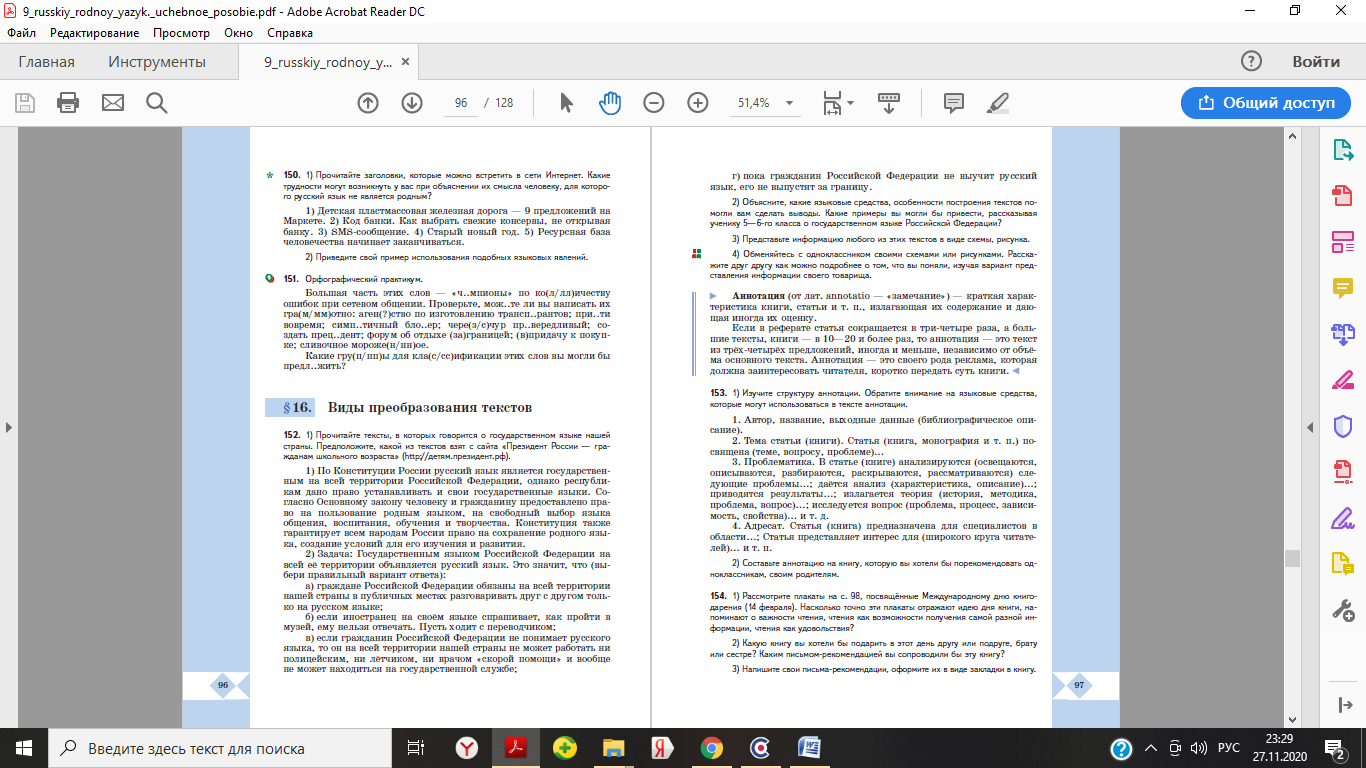 4ИсторияПросмотр видео урока (инфоурок). Война 1812 года. Заграничные походы русской армии. Внешняя политика Александра I в 1813—1825 гг.П.5 выполнить задания в рабочей тетради стр. 28 задания с1 по 13. (электронная версия тетради отправлена в вк)5ИсторияПросмотр видео урока (инфоурок). Война 1812 года. Заграничные походы русской армии. Внешняя политика Александра I в 1813—1825 гг.П.5 выполнить задания в рабочей тетради стр. 28 задания с1 по 13. (электронная версия тетради отправлена в вк)6АлгебраТема « Решение дробных уравнений с помощью введения новой переменной»1.Откройте тетради, запишите число и тему урока «Решение дробных уравнений с помощью введения новой переменной»2 . При просмотре материала, прослушайте материал, выполните соответствующие записи в тетрадь. Для просмотра видео урока пройдите по ссылке  https://www.youtube.com/watch?v=sU9WOu56MO8&list=PL_WBcow_7K5aguI3ygcVLJsm1b4SHHuSg&index=13&ab_channel=%D0%9E%D0%BD%D0%BB%D0%B0%D0%B9%D0%BD%D0%93%D0%B8%D0%BC%D0%BD%D0%B0%D0%B7%D0%B8%D1%8F%231 3.  Решите самостоятельно задания по учебнику №297(в)и задания на повторение №301, 3024. Домашнее задание: п.13 №297(б), 3037Кон. (матем.)Решение всех видов уравненийВспомним,  как решаются все виды уравнений, для этого просмотрите видеоуроки, пройдя по ссылкеhttps://www.youtube.com/watch?v=DyPk4Lk8dTw&ab_channel=TutorOnline  целые уравненияhttps://www.youtube.com/watch?v=mSEsSHjyqOk&ab_channel=TutorOnline  дробные уравненияРешите с сайта РЕШУ ОГЭ из ноябрьских вариантов вариант №15 и вышлите ваши результатыNпредметзадание1Русский язык1 урокТема: «Сложносочиненные предложения с противительными союзами»Просмотреть видеоурок  https://www.youtube.com/watch?v=8vJ65adye_g П.  15 теоретический материал изучить, выполнить упражнение 66Домашнее заданиеП. 15 теоретический материал знать, выполнить упражнение 672 урокТема: «Разделительные знаки препинания между частями сложносочиненного предложения»П. 16 изучить теоретический материал, выполнить упражнение 69Домашнее заданиеП. 16 правило знать, выполнить упражнение 702Русский язык1 урокТема: «Сложносочиненные предложения с противительными союзами»Просмотреть видеоурок  https://www.youtube.com/watch?v=8vJ65adye_g П.  15 теоретический материал изучить, выполнить упражнение 66Домашнее заданиеП. 15 теоретический материал знать, выполнить упражнение 672 урокТема: «Разделительные знаки препинания между частями сложносочиненного предложения»П. 16 изучить теоретический материал, выполнить упражнение 69Домашнее заданиеП. 16 правило знать, выполнить упражнение 703ИсторияТема «Заграничные походы русской армии.» п.5Изучить п.5, найти основные события 1813-1814гг(устно)Д.з. п.5 (6,7 раздел), заполнить таблицу «Внешняя политика»4Родной языкТема: «Словообразовательные неологизмы в современном русском языке»П. 7 изучить материал под сноскамиhttps://drive.google.com/file/d/1xu_6RG038n8z9uPvVLa956xjIIqaXlz8/view?usp=sharing стр. 43 задание 59 выполнить под всеми пунктамиДомашнее заданиеВыполнить задание 61 под всеми пунктами5ГеометрияТема: Координаты вектораЗадания на уроке: Посмотреть видеоурок https://www.youtube.com/watch?v=dh08762QDSc (главное законспектировать)Номера: №916, №918 (работа с учителем)Домашнее задание: п.90, №920, №9246ГеометрияТема: Координаты вектораЗадания на уроке: Посмотреть видеоурок https://www.youtube.com/watch?v=dh08762QDSc (главное законспектировать)Номера: №916, №918 (работа с учителем)Домашнее задание: п.90, №920, №924Nпредметзадание1ФизикаТема: Работа силы. Закон сохранения механической энергии.https://www.youtube.com/watch?v=en4PFcTnC80&list=PLvtJKssE5NrjCwT9X0Pty3ZIgb0fFLUsZ&index=19 https://www.youtube.com/watch?v=9-JCnFnJXpI&list=PLvtJKssE5NrjCwT9X0Pty3ZIgb0fFLUsZ&index=20 https://www.youtube.com/watch?v=mgYGkJkfLjs&list=PLvtJKssE5NrjCwT9X0Pty3ZIgb0fFLUsZ&index=21 Посмотреть фильмы.Прочитать §16(2,3), 17(2, 3), 18(1).Решить  № 21, 24 на стр. 1862ФизикаТема: Работа силы. Закон сохранения механической энергии.https://www.youtube.com/watch?v=en4PFcTnC80&list=PLvtJKssE5NrjCwT9X0Pty3ZIgb0fFLUsZ&index=19 https://www.youtube.com/watch?v=9-JCnFnJXpI&list=PLvtJKssE5NrjCwT9X0Pty3ZIgb0fFLUsZ&index=20 https://www.youtube.com/watch?v=mgYGkJkfLjs&list=PLvtJKssE5NrjCwT9X0Pty3ZIgb0fFLUsZ&index=21 Посмотреть фильмы.Прочитать §16(2,3), 17(2, 3), 18(1).Решить  № 21, 24 на стр. 1863ИнформатикаТема: Информационные процессы в компьютереИзучении нового материала: параграф 11Закрепление: Заполните таблицу  названиями приборов и устройств,  которые помогают людям автоматизировать информационные процессы.Заполните таблицу 3 примерами естественных и искусственных информационных процессов, протекающих в системах различной природы.	Домашнее задание:  параграф 114Английский (Кузнецова О.В.)Тема урока: А.П.Чехов «Дорогая»Классная работа: выполнить задание в интерактивной тетради Домашнее задание:   фразовые глаголы(с.33№6), повторить правило «Герундий и инфинитив»5ЛитератураТема: Крестьянская тема в поэзии НекрасоваВидеоурок https://resh.edu.ru/subject/lesson/4618/start/12577/Выполнить тренировочные задания на сайте РЭШЛитература 2Тема: Любовная лирика Некрасова. Муза поэта.Видеоурок https://resh.edu.ru/subject/lesson/5803/start/116195/Выполнить тренировочные задания на сайте РЭШ.Д/З. чтение стихов Некрасова6ЛитератураТема: Крестьянская тема в поэзии НекрасоваВидеоурок https://resh.edu.ru/subject/lesson/4618/start/12577/Выполнить тренировочные задания на сайте РЭШЛитература 2Тема: Любовная лирика Некрасова. Муза поэта.Видеоурок https://resh.edu.ru/subject/lesson/5803/start/116195/Выполнить тренировочные задания на сайте РЭШ.Д/З. чтение стихов Некрасова7Электв. (русский)Тема: Употребление синонимов и антонимов. Употребление  паронимов и омонимов.Видеоурок (сделать записи в справочнике)https://www.youtube.com/watch?v=E8jO3cEsG4I&feature=emb_logoNпредметзадание1ИсторияТема «Идеология и культура периода гражданской войны» п.8Видеофрагмент  www.youtube.com/watch?v=8EGvJJt2BCk  Д.з. п 8, заполнить таблицу «основные черты развития культуры» (1,2 раздел)2ИсторияТема «Идеология и культура периода гражданской войны» п.8Видеофрагмент  www.youtube.com/watch?v=8EGvJJt2BCk  Д.з. п 8, заполнить таблицу «основные черты развития культуры» (1,2 раздел)3ФизикаТема: Работа силы. Закон сохранения механической энергии.https://www.youtube.com/watch?v=en4PFcTnC80&list=PLvtJKssE5NrjCwT9X0Pty3ZIgb0fFLUsZ&index=19 https://www.youtube.com/watch?v=9-JCnFnJXpI&list=PLvtJKssE5NrjCwT9X0Pty3ZIgb0fFLUsZ&index=20 https://www.youtube.com/watch?v=mgYGkJkfLjs&list=PLvtJKssE5NrjCwT9X0Pty3ZIgb0fFLUsZ&index=21 Посмотреть фильмы.Прочитать §16(2,3), 17(2, 3), 18(1).Решить  № 21, 24 на стр. 1864ФизикаТема: Работа силы. Закон сохранения механической энергии.https://www.youtube.com/watch?v=en4PFcTnC80&list=PLvtJKssE5NrjCwT9X0Pty3ZIgb0fFLUsZ&index=19 https://www.youtube.com/watch?v=9-JCnFnJXpI&list=PLvtJKssE5NrjCwT9X0Pty3ZIgb0fFLUsZ&index=20 https://www.youtube.com/watch?v=mgYGkJkfLjs&list=PLvtJKssE5NrjCwT9X0Pty3ZIgb0fFLUsZ&index=21 Посмотреть фильмы.Прочитать §16(2,3), 17(2, 3), 18(1).Решить  № 21, 24 на стр. 1865Англ.яз. (Кузнецова О.В.)Тема урока: Американская школаКлассная работа: выполнить задание в интерактивной тетради Домашнее задание: c.34 №1, повторить правило «Герундий и инфинитив»6Англ. Яз. (Алешкина Е.Б.)«Неличные формы глагола». Работа с грамматикой. Повторить теоретический материал по теме «Неличные форм глагола (модуль 2c). На оценку «3» выполнить упр. 2 стр.32, (раскрыть скобки, выбрав V, to V, Ving.) На оценку «4» и «5» составить 7 примеров предложений на использование форм Ving, инфинитива, или инфинитива без частицы to- на каждый пункт упр. 1b стр. 32 (или на каждый пункт заполненной ранее в тетради таблицы) 6ИнформатикаТема: Информационные процессы в компьютереИзучении нового материала: параграф 11Закрепление: Заполните таблицу  названиями приборов и устройств,  которые помогают людям автоматизировать информационные процессы.Заполните таблицу 3 примерами естественных и искусственных информационных процессов, протекающих в системах различной природы.	Домашнее задание: параграф 11Nпредметзадание1ЛитератураТема: Крестьянская тема в поэзии НекрасоваВидеоурок https://resh.edu.ru/subject/lesson/4618/start/12577/Выполнить тренировочные задания на сайте РЭШ2ИнформатикаТема: Информационные процессы в компьютереИзучении нового материала: параграф 11Закрепление: Заполните таблицу  названиями приборов и устройств,  которые помогают людям автоматизировать информационные процессы.Заполните таблицу 3 примерами естественных и искусственных информационных процессов, протекающих в системах различной природы.	Домашнее задание: параграф 113ЛитератураЛитература 2Тема: Любовная лирика Некрасова. Муза поэта.Видеоурок https://resh.edu.ru/subject/lesson/5803/start/116195/Выполнить тренировочные задания на сайте РЭШ.Д/З. чтение стихов Некрасова4ФизикаТема: Работа силы. Закон сохранения механической энергии.https://www.youtube.com/watch?v=en4PFcTnC80&list=PLvtJKssE5NrjCwT9X0Pty3ZIgb0fFLUsZ&index=19 https://www.youtube.com/watch?v=9-JCnFnJXpI&list=PLvtJKssE5NrjCwT9X0Pty3ZIgb0fFLUsZ&index=20 https://www.youtube.com/watch?v=mgYGkJkfLjs&list=PLvtJKssE5NrjCwT9X0Pty3ZIgb0fFLUsZ&index=21 Посмотреть фильмы.Прочитать §16(2,3), 17(2, 3), 18(1).Решить  № 21, 24 на стр. 1865ФизикаТема: Работа силы. Закон сохранения механической энергии.https://www.youtube.com/watch?v=en4PFcTnC80&list=PLvtJKssE5NrjCwT9X0Pty3ZIgb0fFLUsZ&index=19 https://www.youtube.com/watch?v=9-JCnFnJXpI&list=PLvtJKssE5NrjCwT9X0Pty3ZIgb0fFLUsZ&index=20 https://www.youtube.com/watch?v=mgYGkJkfLjs&list=PLvtJKssE5NrjCwT9X0Pty3ZIgb0fFLUsZ&index=21 Посмотреть фильмы.Прочитать §16(2,3), 17(2, 3), 18(1).Решить  № 21, 24 на стр. 1866Электв. (русский)Тема: Употребление синонимов и антонимов. Употребление  паронимов и омонимов.Видеоурок (сделать записи в справочнике)https://www.youtube.com/watch?v=E8jO3cEsG4I&feature=emb_logoNпредметзадание1БиологияТема: Основные направления эволюционного процесса1. Изучить материал презентации по ссылке https://videomin.ru/5/главные-направления-эволюции2.Заполнить таблицыНаправления эволюцииПути биологического прогресса3.Для Новосядлой С., Столбовой Я., Корнейчук Л, Фадеева Д. Определите пути эволюции в следующих случаях:Возникновение многоклеточностиОбразование позвоночника у хордовыхУсложнение головного мозгаПоявление сочной мякоти в плодах рябины и малиныУтрата густого волосяного шерстного покрова у слонаОбразование у земноводных двух кругов кровообращенияПоявление семян у голосеменныхДифференциация слоевища на лист, стебель и кореньПоявление проводящие ткани у растенийВозникновение теплокровностиОбразование пятипалых конечностейОбразование хобота у слонаУдлинение шеи у жирафаПоявление лазящего стебля у винограда и плющаВозникновение хлорофиллаВозникновение полового процессаВозникновение хордыПоявление крылышек и волосков на плодах клена и одуванчикаУтрата листьев, развитой корневой системы и сосудов, околоцветника у ряскиУтрата четырех пальцев из пяти (у лошадей)Утрата корней, хлорофилла и листьев у повиликиУвеличение массы головного мозгаОбразование ластовОбразование цепкого хвоста у обезьянПереход внутреннему оплодотворениюУтрата конечностей у китовВозникновение хордыУтрата органов кровообращения и пищеварения у цепняОбразование у птиц четырехкамерного сердцаВозникновение ползучего стебля у земляникиУтрата листьев и превращение их в колючки у кактусаПоявление плода у покрытосеменныхУтрата тычинок и пестика в краевых цветках соцветия подсолнечникаПоявление клубней у дикого картофеляПоявление цветка у покрытосеменных2АлгебраТема  «Экстремумы функции» 1.Откройте тетради, запишите число и тему урока «Экстремумы функции»2 . Повторить материал и алгоритм нахождения точек экстремума с помощью видео урока,  пройдите по ссылке  https://www.youtube.com/watch?v=L3B4K3896vc&list=PL_WBcow_7K5YPRIPiKSmeEIqFbJRLbr3V&index=30&ab_channel=%D0%9E%D0%BD%D0%BB%D0%B0%D0%B9%D0%BD%D0%93%D0%B8%D0%BC%D0%BD%D0%B0%D0%B7%D0%B8%D1%8F%231 3. Решите самостоятельно задания по учебнику №914, 9154. Домашнее задание: п.50 №9193АлгебраТема  «Экстремумы функции» 1.Откройте тетради, запишите число и тему урока «Экстремумы функции»2 . Повторить материал и алгоритм нахождения точек экстремума с помощью видео урока,  пройдите по ссылке  https://www.youtube.com/watch?v=L3B4K3896vc&list=PL_WBcow_7K5YPRIPiKSmeEIqFbJRLbr3V&index=30&ab_channel=%D0%9E%D0%BD%D0%BB%D0%B0%D0%B9%D0%BD%D0%93%D0%B8%D0%BC%D0%BD%D0%B0%D0%B7%D0%B8%D1%8F%231 3. Решите самостоятельно задания по учебнику №914, 9154. Домашнее задание: п.50 №9194История (соц.гум)Тема «Гражданская война» п.12-13Д.з.  записать в тетрадь причины победы красных в войне (5 раздел)5История (соц.гум)Тема «Гражданская война» п.12-13Д.з.  записать в тетрадь причины победы красных в войне (5 раздел)4Биология(хим.-био)Тема:  Лабораторная работа №4 "Выявление ароморфозов и идиоадаптаций"Направления макроэволюции: дивергенция, конвергенция, параллелизм. Правила эволюции.1. Изучить материал презентации по ссылке https://videomin.ru/5/главные-направления-эволюции2.Выполнить лабораторную работу №4 "Выявление ароморфозов и идиоадаптаций"Цель: 1) выяснить направленность эволюции (биологический прогресс и регресс); 2)  выявить пути достижения биологического прогресса.Оборудование и материалы: таблицы, открытки, рисунки, фотографии, слайды растений и животных разных систематических групп. Ход работы:                                                               Направления эволюции                                                               ?                                               ?Пути эволюции3.Тренировочные упражнения. Определите пути эволюции в следующих случаях:Возникновение многоклеточностиОбразование позвоночника у хордовыхУсложнение головного мозгаПоявление сочной мякоти в плодах рябины и малиныУтрата густого волосяного шерстного покрова у слонаОбразование у земноводных двух кругов кровообращенияПоявление семян у голосеменныхДифференциация слоевища на лист, стебель и кореньПоявление проводящие ткани у растенийВозникновение теплокровностиОбразование пятипалых конечностейОбразование хобота у слонаУдлинение шеи у жирафаПоявление лазящего стебля у винограда и плющаВозникновение хлорофиллаВозникновение полового процессаВозникновение хордыПоявление крылышек и волосков на плодах клена и одуванчикаУтрата листьев, развитой корневой системы и сосудов, околоцветника у ряскиУтрата четырех пальцев из пяти (у лошадей)Утрата корней, хлорофилла и листьев у повиликиУвеличение массы головного мозгаОбразование ластовОбразование цепкого хвоста у обезьянПереход внутреннему оплодотворениюУтрата конечностей у китовВозникновение хордыУтрата органов кровообращения и пищеварения у цепняОбразование у птиц четырехкамерного сердцаВозникновение ползучего стебля у земляникиУтрата листьев и превращение их в колючки у кактусаПоявление плода у покрытосеменныхУтрата тычинок и пестика в краевых цветках соцветия подсолнечникаПоявление клубней у дикого картофеляПоявление цветка у покрытосеменныхВыводы: Назовите направления эволюционного процесса.Укажите пути достижения организмами биологического прогресса.Какие систематические группы возникли путем ароморфозов, а какие – путем идиоадаптаций?5Биология(хим.-био)Тема:  Лабораторная работа №4 "Выявление ароморфозов и идиоадаптаций"Направления макроэволюции: дивергенция, конвергенция, параллелизм. Правила эволюции.1. Изучить материал презентации по ссылке https://videomin.ru/5/главные-направления-эволюции2.Выполнить лабораторную работу №4 "Выявление ароморфозов и идиоадаптаций"Цель: 1) выяснить направленность эволюции (биологический прогресс и регресс); 2)  выявить пути достижения биологического прогресса.Оборудование и материалы: таблицы, открытки, рисунки, фотографии, слайды растений и животных разных систематических групп. Ход работы:                                                               Направления эволюции                                                               ?                                               ?Пути эволюции3.Тренировочные упражнения. Определите пути эволюции в следующих случаях:Возникновение многоклеточностиОбразование позвоночника у хордовыхУсложнение головного мозгаПоявление сочной мякоти в плодах рябины и малиныУтрата густого волосяного шерстного покрова у слонаОбразование у земноводных двух кругов кровообращенияПоявление семян у голосеменныхДифференциация слоевища на лист, стебель и кореньПоявление проводящие ткани у растенийВозникновение теплокровностиОбразование пятипалых конечностейОбразование хобота у слонаУдлинение шеи у жирафаПоявление лазящего стебля у винограда и плющаВозникновение хлорофиллаВозникновение полового процессаВозникновение хордыПоявление крылышек и волосков на плодах клена и одуванчикаУтрата листьев, развитой корневой системы и сосудов, околоцветника у ряскиУтрата четырех пальцев из пяти (у лошадей)Утрата корней, хлорофилла и листьев у повиликиУвеличение массы головного мозгаОбразование ластовОбразование цепкого хвоста у обезьянПереход внутреннему оплодотворениюУтрата конечностей у китовВозникновение хордыУтрата органов кровообращения и пищеварения у цепняОбразование у птиц четырехкамерного сердцаВозникновение ползучего стебля у земляникиУтрата листьев и превращение их в колючки у кактусаПоявление плода у покрытосеменныхУтрата тычинок и пестика в краевых цветках соцветия подсолнечникаПоявление клубней у дикого картофеляПоявление цветка у покрытосеменныхВыводы: Назовите направления эволюционного процесса.Укажите пути достижения организмами биологического прогресса.Какие систематические группы возникли путем ароморфозов, а какие – путем идиоадаптаций?6Английский яз. (Алешкина Е.Б.)На текущую неделю рекомендована работа с образовательной платформой «Российская электронная школа». Видеоурок 12 по теме «Child line»resh.edu.ru/subject/lesson/3549/start/56503 Работа с лексикой. Повторить лексику модулей 2а, 2b, стр. 28-31. Выполнить упр.1 стр. 169, раздел Word Perfect.На оценку «3» выполнить упр. 1 стр. 169 (выбрать один вариант из двух предложенных). На оценку «4» и «5» составить 5 собственных предложений с любыми из этих слов (с переводом). Урок №1- повторение лексического материала. Урок №2- работа с предложениями.7Английский яз. (Алешкина Е.Б.)На текущую неделю рекомендована работа с образовательной платформой «Российская электронная школа». Видеоурок 12 по теме «Child line»resh.edu.ru/subject/lesson/3549/start/56503 Работа с лексикой. Повторить лексику модулей 2а, 2b, стр. 28-31. Выполнить упр.1 стр. 169, раздел Word Perfect.На оценку «3» выполнить упр. 1 стр. 169 (выбрать один вариант из двух предложенных). На оценку «4» и «5» составить 5 собственных предложений с любыми из этих слов (с переводом). Урок №1- повторение лексического материала. Урок №2- работа с предложениями.6Английский яз. (Моор И.В.)Образование и карьера	Учебник с.58, упр.45	Д.З. С.59, упр.497Английский яз. (Моор И.В.)Образование и карьера	Учебник с.58, упр.45	Д.З. С.59, упр.49Nпредметзадание1Английский яз. (Алешкина Е.Б.)На текущую неделю рекомендована работа с образовательной платформой «Российская электронная школа». Видеоурок 12 по теме «Child line»resh.edu.ru/subject/lesson/3549/start/56503 Работа с лексикой. Повторить лексику модулей 2а, 2b, стр. 28-31. Выполнить упр.1 стр. 169, раздел Word Perfect.На оценку «3» выполнить упр. 1 стр. 169 (выбрать один вариант из двух предложенных). На оценку «4» и «5» составить 5 собственных предложений с любыми из этих слов (с переводом). Урок №1- повторение лексического материала. Урок №2- работа с предложениями.2Английский яз. (Алешкина Е.Б.)На текущую неделю рекомендована работа с образовательной платформой «Российская электронная школа». Видеоурок 12 по теме «Child line»resh.edu.ru/subject/lesson/3549/start/56503 Работа с лексикой. Повторить лексику модулей 2а, 2b, стр. 28-31. Выполнить упр.1 стр. 169, раздел Word Perfect.На оценку «3» выполнить упр. 1 стр. 169 (выбрать один вариант из двух предложенных). На оценку «4» и «5» составить 5 собственных предложений с любыми из этих слов (с переводом). Урок №1- повторение лексического материала. Урок №2- работа с предложениями.1Английский яз. (Моор И.В.)Образование и карьера	Учебник с.58, упр.45	Д.З. С.59, упр.492Английский яз. (Моор И.В.)Образование и карьера	Учебник с.58, упр.45	Д.З. С.59, упр.493БиологияТема: Основные направления эволюционного процесса1. Изучить материал презентации по ссылке https://videomin.ru/5/главные-направления-эволюции2.Заполнить таблицыНаправления эволюцииПути биологического прогресса3.Для Новосядлой С., Столбовой Я., Корнейчук Л, Фадеева Д. Определите пути эволюции в следующих случаях:Возникновение многоклеточностиОбразование позвоночника у хордовыхУсложнение головного мозгаПоявление сочной мякоти в плодах рябины и малиныУтрата густого волосяного шерстного покрова у слонаОбразование у земноводных двух кругов кровообращенияПоявление семян у голосеменныхДифференциация слоевища на лист, стебель и кореньПоявление проводящие ткани у растенийВозникновение теплокровностиОбразование пятипалых конечностейОбразование хобота у слонаУдлинение шеи у жирафаПоявление лазящего стебля у винограда и плющаВозникновение хлорофиллаВозникновение полового процессаВозникновение хордыПоявление крылышек и волосков на плодах клена и одуванчикаУтрата листьев, развитой корневой системы и сосудов, околоцветника у ряскиУтрата четырех пальцев из пяти (у лошадей)Утрата корней, хлорофилла и листьев у повиликиУвеличение массы головного мозгаОбразование ластовОбразование цепкого хвоста у обезьянПереход внутреннему оплодотворениюУтрата конечностей у китовВозникновение хордыУтрата органов кровообращения и пищеварения у цепняОбразование у птиц четырехкамерного сердцаВозникновение ползучего стебля у земляникиУтрата листьев и превращение их в колючки у кактусаПоявление плода у покрытосеменныхУтрата тычинок и пестика в краевых цветках соцветия подсолнечникаПоявление клубней у дикого картофеляПоявление цветка у покрытосеменных4АлгебраТема «Экстремумы функции» 1.Откройте тетради, запишите число и тему урока «Экстремумы функции»2 . Повторить материал и алгоритм нахождения точек экстремума с помощью видео урока,  пройдите по ссылке  https://www.youtube.com/watch?v=L3B4K3896vc&list=PL_WBcow_7K5YPRIPiKSmeEIqFbJRLbr3V&index=30&ab_channel=%D0%9E%D0%BD%D0%BB%D0%B0%D0%B9%D0%BD%D0%93%D0%B8%D0%BC%D0%BD%D0%B0%D0%B7%D0%B8%D1%8F%231 3. Решите самостоятельно задания по учебнику №914, 9154. Домашнее задание: п.50 №9195АлгебраТема «Экстремумы функции» 1.Откройте тетради, запишите число и тему урока «Экстремумы функции»2 . Повторить материал и алгоритм нахождения точек экстремума с помощью видео урока,  пройдите по ссылке  https://www.youtube.com/watch?v=L3B4K3896vc&list=PL_WBcow_7K5YPRIPiKSmeEIqFbJRLbr3V&index=30&ab_channel=%D0%9E%D0%BD%D0%BB%D0%B0%D0%B9%D0%BD%D0%93%D0%B8%D0%BC%D0%BD%D0%B0%D0%B7%D0%B8%D1%8F%231 3. Решите самостоятельно задания по учебнику №914, 9154. Домашнее задание: п.50 №919Nпредметзадание1АлгебраТема: Экстремумы функции. (2 урока)Занятие на ZoomИзучение нового материала: https://resh.edu.ru/subject/lesson/3987/main/273814/2БиологияТема: Основные направления эволюционного процесса1. Изучить материал презентации по ссылке https://videomin.ru/5/главные-направления-эволюции2.Заполнить таблицыНаправления эволюцииПути биологического прогресса3.Для Новосядлой С., Столбовой Я., Корнейчук Л, Фадеева Д. Определите пути эволюции в следующих случаях:Возникновение многоклеточностиОбразование позвоночника у хордовыхУсложнение головного мозгаПоявление сочной мякоти в плодах рябины и малиныУтрата густого волосяного шерстного покрова у слонаОбразование у земноводных двух кругов кровообращенияПоявление семян у голосеменныхДифференциация слоевища на лист, стебель и кореньПоявление проводящие ткани у растенийВозникновение теплокровностиОбразование пятипалых конечностейОбразование хобота у слонаУдлинение шеи у жирафаПоявление лазящего стебля у винограда и плющаВозникновение хлорофиллаВозникновение полового процессаВозникновение хордыПоявление крылышек и волосков на плодах клена и одуванчикаУтрата листьев, развитой корневой системы и сосудов, околоцветника у ряскиУтрата четырех пальцев из пяти (у лошадей)Утрата корней, хлорофилла и листьев у повиликиУвеличение массы головного мозгаОбразование ластовОбразование цепкого хвоста у обезьянПереход внутреннему оплодотворениюУтрата конечностей у китовВозникновение хордыУтрата органов кровообращения и пищеварения у цепняОбразование у птиц четырехкамерного сердцаВозникновение ползучего стебля у земляникиУтрата листьев и превращение их в колючки у кактусаПоявление плода у покрытосеменныхУтрата тычинок и пестика в краевых цветках соцветия подсолнечникаПоявление клубней у дикого картофеляПоявление цветка у покрытосеменных3Английский (Алешкина Е.Б.)Работа с лексикой. Повторить лексику модулей 2а, 2b. Выполнить упр. 2 стр. 169 (раздел Word Perfect).  На оценку «3» с выполнить упр. 2 стр.169 (заполнить пропуски). На оценку «4» и «5» самостоятельно составить 7 предложений с приведённой в упр. 1 лексикой (с переводом).  Урок №1- повторение лексического материала, урок №2- работа с предложениями.4Английский (Алешкина Е.Б.)Работа с лексикой. Повторить лексику модулей 2а, 2b. Выполнить упр. 2 стр. 169 (раздел Word Perfect).  На оценку «3» с выполнить упр. 2 стр.169 (заполнить пропуски). На оценку «4» и «5» самостоятельно составить 7 предложений с приведённой в упр. 1 лексикой (с переводом).  Урок №1- повторение лексического материала, урок №2- работа с предложениями.5АлгебраЗакрепление: https://resh.edu.ru/subject/lesson/3987/train/273818/ (скриншот по окончанию)Домашнее задание: задание от учителя на учи.ру6Конс. Матем.(база)Решение КИМов ЕГЭ